  MADONAS NOVADA PAŠVALDĪBA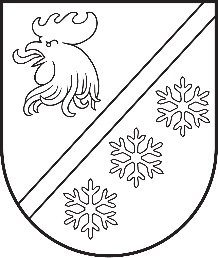 Reģ. Nr. 90000054572Saieta laukums 1, Madona, Madonas novads, LV-4801 t. 64860090, e-pasts: pasts@madona.lv ___________________________________________________________________________Madonas novada pašvaldības saistošie noteikumi Nr. 19Madonā 2023. gada 30 . novembrī (protokols Nr. 22, 50. p.)Grozījumi Madonas novada pašvaldības 2021. gada 25. novembra saistošajos noteikumos Nr. 19 “Par sociālajiem pakalpojumiem Madonas novadā”Izdoti saskaņā ar Sociālo pakalpojumu un sociālās palīdzības likuma 3. panta otro un trešo daļu, Invaliditātes likuma 12. panta sesto2 daļu, Ministru kabineta 2003. gada 27. maija noteikumu Nr. 275 „Sociālās aprūpes un sociālās rehabilitācijas pakalpojumu samaksas kārtība un kārtība, kādā pakalpojuma izmaksas tiek segtas no pašvaldības budžeta” 6. punktu1. Izdarīt Madonas novada pašvaldības 2021. gada 25. novembra saistošajos noteikumos Nr. 19 “Par sociālajiem pakalpojumiem Madonas novadā” (Latvijas Vēstnesis, 2021, 247. nr.; 2022, 110., 191. nr.) šādus grozījumus: Izteikt 3. punktu šādā redakcijā: “3. Tiesības saņemt sociālos pakalpojumus ir personām, kuras deklarējušas savu pamata dzīvesvietu Madonas novada administratīvajā teritorijā, krīzes situācijā nonākušām mājsaimniecībām (personām), kuras uzturas Madonas novada administratīvajā teritorijā, personām bez noteiktas dzīvesvietas un personām, kuru pēdējā deklarētā dzīvesvieta ir bijusi Madonas novada administratīvā teritorija, ja noteikumos nav noteikts citādi.”  Izteikt  4.punktu šādā redakcijā: “4. Normatīvajos aktos noteiktajā kārtībā persona vai tās likumiskais pārstāvis pieprasa sociālopakalpojumu, iesniedzot iesniegumu Madonas novada Sociālajā dienestā (turpmāk – Sociālais dienests), kas sniedz pakalpojumu vai organizē tā sniegšanu.” Svītrot 5.1.8. apakšpunktu; Aizstāt 5.1.15. apakšpunktā un 3.1.15. apakšnodaļas nosaukumā vārdu “atbalsta” ar vārdu “krīzes”; Izteikt 5.1.17 apakšpunktu šādā redakcijā: “specializētā transporta un/vai mobilā pacēlāja pakalpojums”; Svītrot 5.1.18 apakšpunktā un 3.1.18. apakšnodaļas nosaukumā vārdus “un/vai mobilā pacēlāja”; Svītrot 5.1.19. apakšpunktu. Papildināt 5.punktu ar 5.1.21. apakšpunktu šādā redakcijā: “5.1.21. patversmes pakalpojums.” Izteikt 5.2.3. punktu šādā redakcijā: “5.2.3. Ilgstoša sociālā aprūpe un sociālā rehabilitācija ģimeniskā vidē bērniem”;Aizstāt noteikumu tekstā vārdus “turpmāk šajā nodaļā” ar vārdiem “turpmāk šajā apakšnodaļā”. Svītrot 14.1. apakšpunktu. Svītrot 14.5. apakšpunktu.Svītrot 14.6. apakšpunktu. Svītrot 14.8. apakšpunktu.Izteikt 16.punktu šādā redakcijā: “16. Pakalpojums tiek piešķirts sociālā darba ietvaros, pamatojoties uz sociālā darbinieka veiktu personas vajadzību un resursu izvērtējumu. Sociālais darbinieks var piešķirt 10 (desmit) nodarbību/konsultāciju reizes.” Aizstāt 17 .punktā  vārdu “Pakalpojumu” ar vārdu “Pakalpojumus”  Izteikt 19. punktu šādā redakcijā: “19. Viena veida Pakalpojumi kalendārajā gadā netiek nodrošināti vienlaicīgi ar pašvaldības vai citu institūciju finansētajiem sociālajiem pakalpojumiem.”Izteikt 32. punktu šādā redakcijā:“32. Pakalpojuma samaksas kārtība:32.1. līdzdalības maksājums atbilstoši aprūpes līmenim var tikt noteikts ar Pašvaldības domes lēmumu, paredzot, ka:32.1.1. trūcīgas personas ir atbrīvotas no līdzdalības maksājuma;32.1.2. maznodrošinātas personas maksā 50% no līdzdalības maksājuma.”Svītrot 39.2. apakšpunktā vārdu “deklarētā”Izteikt 44. punkta pirmo teikumu šādā redakcijā:“44. Tiesības saņemt Pakalpojumu ir bērniem ar funkcionāliem traucējumiem vai invaliditāti vai bērniem ar uzvedības vai atkarības problēmām vai to attīstības riskiem.”Izteikt 46. punktu šādā redakcijā:“46. Pakalpojumu bērns var saņemt pašvaldības izveidotajā sociālās rehabilitācijas infrastruktūrā.”Papildināt noteikumus ar 47.1 punktu šādā redakcijā: “47.1 Līdzdalības maksājums var tikt noteikts ar Pašvaldības domes lēmumu.” Papildināt noteikumus ar 47.2 punktu šādā redakcijā: “47.2 Kalendārā gada laikā Pakalpojumu par pašvaldības finansētiem līdzekļiem var saņemt par summu, kas nepārsniedz 500 (pieci simti) euro.Svītrot 3.1.8. apakšnodaļu.Papildināt 54. punktu ar otru teikumu “Pakalpojums netiek piešķirts vienlaicīgi ar specializētās darbnīcas pakalpojumu.”Izteikt 56. punktu šādā redakcijā:“56. Pakalpojumu persona var saņemt Pašvaldības izveidotajos dienas aprūpes centros.”Papildināt ar 56.1 punktu šādā redakcijā: “56.1 Līdzdalības maksājums var tikt noteikts ar Pašvaldības domes lēmumu.”Izteikt 62. punktu šādā redakcijā:“62. Līdzdalības maksājums var tikt noteikts ar Pašvaldības domes lēmumu.”Aizstāt 63. punktā vārdus “savu ģimenes locekļu” ar vārdiem “savas mājsaimniecības locekļu”.Aizstāt 64. punktā vārdu “ģimenēm” ar vārdu “mājsaimniecībām”.Aizstāt 68. punktā vārdu “ģimenēm” ar vārdu “mājsaimniecībām”.Izteikt 71. punktu šādā redakcijā: “71. Tiesības saņemt Pakalpojumu ir pilngadīgām personām ar invaliditāti, kuras deklarējuši savu pamata dzīvesvietu  Pašvaldības administratīvajā teritorijā un objektīvu apstākļu dēļ nevar dzīvot patstāvīgi.” Svītrot 75. punktu.Svītrot 76. punktu.Papildināt 77. punktu aiz vārdiem “atbalstu personām” ar vārdiem “ar invaliditāti”Izteikt 78. punktu šādā redakcijā: “78. Tiesības saņemt Pakalpojumu ir personām ar invaliditāti darbspējīgā vecumā, kuras deklarējuši savu pamata dzīvesvietu Pašvaldības administratīvajā teritorijā. Pakalpojums netiek piešķirts vienlaicīgi ar dienas aprūpes centra pakalpojumu pilngadīgām personām ar garīga rakstura traucējumiem.”Aizstāt 83. punktā vārdus “Atbalsta centra pakalpojums nodrošina sociālās funkcionēšanas spēju atjaunošanas pakalpojumu ar izmitināšanu grūtniecēm, sievietēm ar bērniem krīzes situācijā” ar vārdiem “Krīzes centra pakalpojums paredzēts no vardarbības cietušām pilngadīgām personām, tostarp grūtniecēm un personām, kuras aprūpē bērnu,  nodrošinot sociālās funkcionēšanas spēju atjaunošanas pakalpojumu ar izmitināšanu”Papildināt noteikumus ar 83.1 punktu šādā redakcijā:“83.1 Pakalpojumu ar izmitināšanu var saņemt:83.11. personas, kuras nonākušas krīzes situācijā vardarbības vai nelaimes gadījuma dēļ;83.12. grūtniece, persona, kura aprūpē bērnu, ja viņai nav mājokļa un iztikas līdzekļu.”Izteikt 3.1.17. punktu šādā redakcijā: “Specializētā transporta un/vai mobilā pacēlāja pakalpojums”.Svītrot 96. punktā vārdus “un vai mobilā pacēlāja”.Aizstāt 99. punktā skaitli un vārdu “10 (desmit)” ar skaitli un vārdu “2 (divām)”. Svītrot 3.1.19. apakšnodaļu.Svītrot 103.3 punktuSvītrot  103.4 punktu.Izteikt 103.6 punktu šādā redakcijā: “103.6 Pakalpojumu var saņemt Pašvaldības izveidotajā dienas aprūpes centrā."Papildināt ar  103.8  punktu šādā redakcijā: “103.8  Līdzdalības maksājums var tikt noteikts ar Pašvaldības domes lēmumu.”Papildināt ar 3.1.21. apakšnodaļu šādā redakcijā:“3.1.21. Patversmes pakalpojums103.9 Patversmes pakalpojums (turpmāk šīs apakšnodaļas ietvaros – Pakalpojums) paredzēts, lai nodrošinātu krīzes situācijā nonākušām personām īslaicīgas uzturēšanās iespējas, personiskās higiēnas iespējas, sociālā darba speciālista pakalpojumus.103.10 Tiesības saņemt Pakalpojumu ir personām bez noteiktas dzīvesvietas vai krīzes situācijā nonākušām personām, kuru pēdējā deklarētā dzīvesvieta ir Madonas novadā.103.11 Pakalpojumu nodrošina pakalpojuma sniedzējs, ar kuru Sociālais dienests noslēdzis līgumu par pakalpojuma sniegšanu un samaksu.”Aizstāt 3.2.3. apakšnodaļas nosaukumu “Ilgstoša sociālā aprūpe un sociālā rehabilitācijainstitūcijā bērniem” ar nosaukumu “Ilgstoša sociālā aprūpe un sociālā rehabilitācija ģimeniskā vidē bērniem”Aizstāt  118. punktu vārdus “Ilgstoša sociālā aprūpe un sociālā rehabilitācija institūcijā bērniem (turpmāk šajā nodaļā – Pakalpojums) tiek sniegta” ar vārdiem “Ilgstošas sociālās aprūpes un sociālā rehabilitācijas pakalpojums ģimeniskā vidē bērniem (turpmāk šajā apakšnodaļā – Pakalpojums) tiek sniegts”Izteikt 123. punktu šādā redakcijā:“123. Atelpas brīža pakalpojums (turpmāk šajā apakšnodaļā – Pakalpojums) ir īslaicīgs diennakts sociālās aprūpes pakalpojums.”Papildināt noteikumus ar 123.1 punktu šādā redakcijā“123.1 Tiesības saņemt Pakalpojumu ir personai, kura deklarējusi savu pamata dzīvesvietu Pašvaldības administratīvajā teritorijā:123.11. personai ar invaliditāti no 3 līdz 18 gadu vecumam ar smagiem funkcionāliem traucējumiem, kuras dzīvo ģimenēs un kurām ir izsniegts Veselības un darbspēju ekspertīzes ārstu Valsts komisijas atzinums (turpmāk – VDEĀVK) par īpašas kopšanas nepieciešamību;123.12. pilngadīgai personai ar I grupas invaliditāti ar smagiem garīga rakstura vai smagiem funkcionāliem traucējumiem, kurām ir izsniegts VDEĀVK atzinums par īpašas kopšanas nepieciešamību.”Aizstāt 124. punktā vārdu “bērna” ar vārdiem “persona vai tās”Izteikt  128. punktu šādā redakcijā:“128. Pakalpojumu var saņemt ar Eiropas Savienības fondu finansējumu izveidotajā Pašvaldības sociālās rehabilitācijas infrastruktūras objektā”. Noteikumi stājas spēkā 2024. gada 1. janvārī.Domes priekšsēdētāja vietnieks				            Z. Gora	ŠIS DOKUMENTS IR ELEKTRONISKI PARAKSTĪTS AR DROŠU ELEKTRONISKO PARAKSTU UN SATUR LAIKA ZĪMOGU